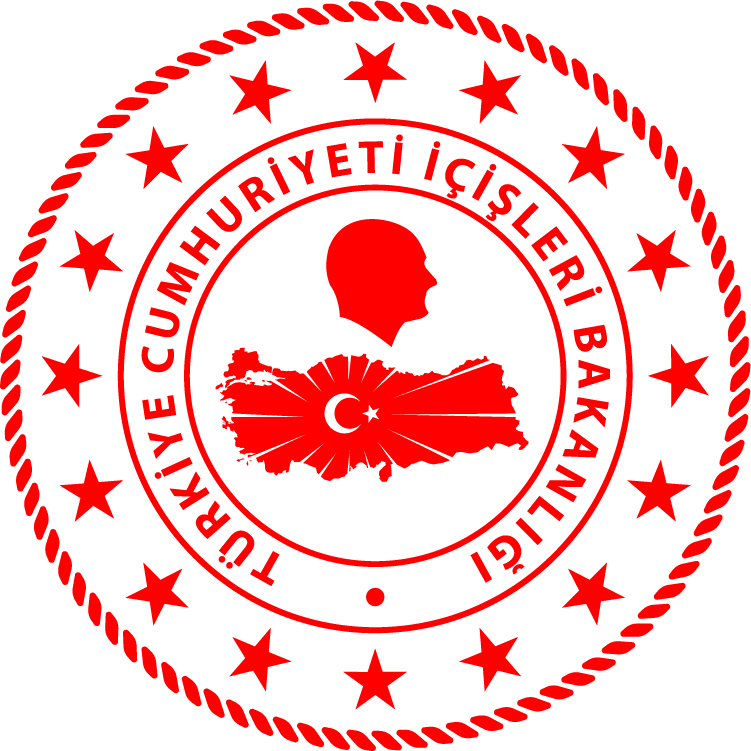 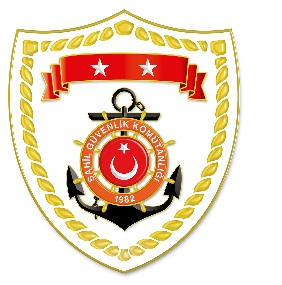 SG Marmara ve Boğazlar Bölge Komutanlığı S.NoTARİHMEVKİ VE ZAMANOLAYTIBBİ TAHLİYE YAPILAN ŞAHISLARAÇIKLAMA117 Mayıs 2023ÇANAKKALE/Gökçeada00.50Yaralanma1Gökçeada’da yaralanan 1 şahsın tıbbi tahliyesi gerçekleştirilmiştir.